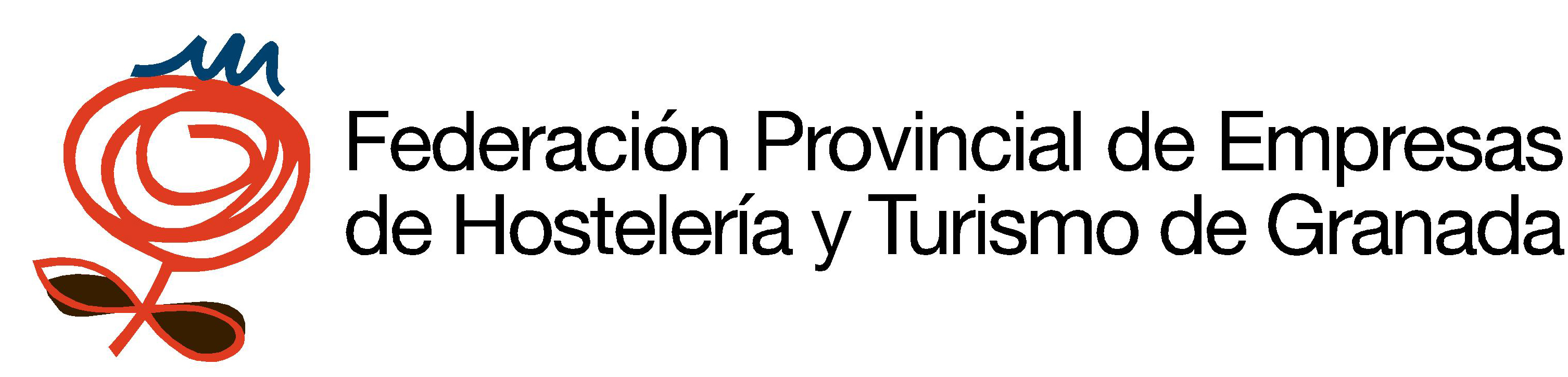 Sierra Nevada presenta a los empresarios de Granada 
las posibilidades del verano en la estaciónCetursa adapta la aplicación de venta de forfaits de invierno de los hoteles de Granada y provincia al uso de medios mecánicos en verano.La estación detalla los efectos que el verano produce en la economía local y en el empleo, así como el número de empresas que se incorporaran a la programación de eventos y actividades estivalesBike park, actividades de montaña, competiciones deportivas, programación cultural y astroturismo, claves en el crecimiento de la  actividad empresarial en Sierra Nevada.La consejera delegada de Cetursa Sierra Nevada, María José López, ha presentado hoy a la Confederación Granadina de Empresarios (CGE) las posibilidades de negocio que ofrece la estación de esquí y montaña de Sierra Nevada durante los meses de verano, a través de un programa que combina actividades en alta montaña, deporte de gran exigencia física, cultura, ocio y divulgación.El encuentro ha congregado a las empresas que, junto a Cetursa Sierra Nevada, promueven eventos y actividades permanentes en la estación y empresarios de Granada interesados en las posibilidades comerciales del complejo invernal durante los meses de junio, julio, agosto y septiembre.La Federación Provincial de Empresas de Hostelería y Turismo de Granada adaptará durante el verano la aplicación informática que durante la temporada de nieve permite a los establecimientos de hospedaje de la provincia vender forfaits a sus huéspedes. Ahora, podrán dispensar tickets para el uso de los remontes que Sierra Nevada pone en marcha durante el verano para acceder a los senderos de alta montaña o los circuitos del Bike Park.La consejera delegada de Cetursa Sierra Nevada informó a los miembros de la Confederación Granadina de Empresarios que una veintena de empresas van a desarrollar actividades en la estación durante el verano, desde la organización de las competiciones deportivas, alquiler de bicicletas de descenso-enduro y servicio de guía y clases en el Bike Park, campamentos de verano, conciertos o actividades en la alta montañaA todo ello, indicó, hay que añadir los establecimientos de hostelería que durante el verano estarán abiertos en Sierra Nevada junto a las instalaciones que la estación pone en servicio en Pradollano, desde la piscina climatiza al centro de actividades infantiles Mirlo Blanco.López explicó el nuevo concepto gráfico que, bajo el eslogan “Soy verano”, estructura la oferta estival y que sugiere gráficamente que la explotación invernal y veraniega de la estación “está cada vez más cerca y que hay menos tiempo de inactividad entre una y otra”.La imagen representa a un ciclista de montaña descendiendo por uno de los circuitos del Sierra Nevada Bike Park que se abre paso por un camino de tierra rodeado de nieve. De hecho, la duración prevista de la temporada de verano 2015 es de 72 días, con lo que en condiciones normales la estación estará abierta este año cerca de 8 meses.     La estación, añadió, se propone superar un 10 por ciento las cifras de la campaña anterior, que ya venían de mejorar sustancialmente las anteriores. Sierra Nevada cerró la temporada de verano pasada con más de 37.000 visitantes, un 21 por ciento más que la campaña anterior, un incremento en el que tuvo especial protagonismo el bike park, que triplicó afluencia (hasta un total de 3.500 bikers).      La apertura estival de Sierra Nevada produce, según el estudio de la Universidad de Granada sobre el impacto económico de la estación, unos 3 millones de euros de movimiento económico en los meses de verano y genera 200 empleos directos e indirectos.